Il y a un an, Mlle Mary Wanjiku a reçu du gouvernement kenyan environ 2,5 acres de terres non cultivées et a commencé à gagner sa vie comme fermière. Dans la ferme de Mary, il y a 3 vaches laitières qui paissent dans les pâturages et un champ de 1 acre de culture de tomates. Elle vend les produits sur les marchés locaux.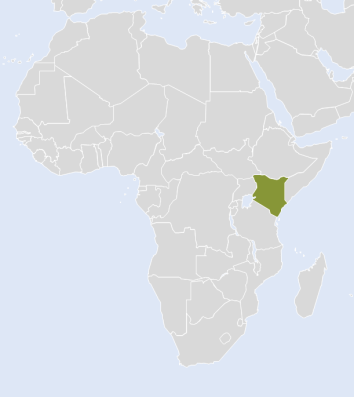 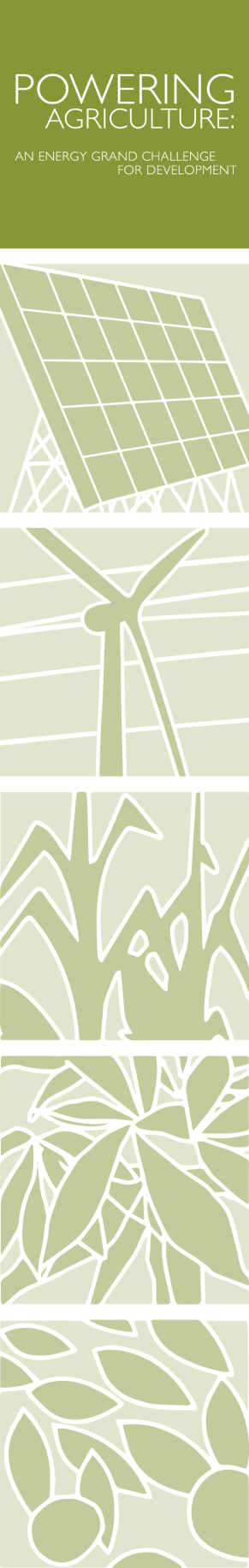 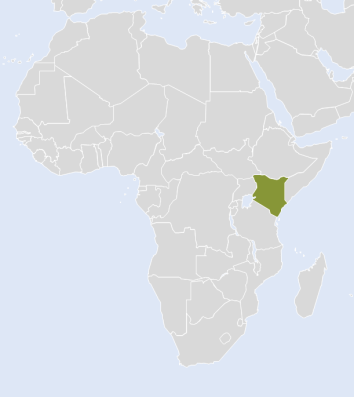 Le portefeuille d'actifs de Mary comprend plusieurs équipements, dont un petit entrepôt, une charrue et une étable. La plupart de ces équipements ont été achetés grâce à un prêt qu'elle a contracté au début de l'année. La main-d'œuvre est fournie gratuitement par les membres de la famille en pleine saison, c.-à-d. pendant la plantation et la récolte. Cependant, durant les périodes de travail intensif, deux employés gagnant chacun 18 000 KES par mois sont basés à la ferme pendant six mois pour assurer le bon fonctionnement de l'exploitation.Marie paie une taxe foncière mensuelle de 4 000 KES et 1 000 KES pour un groupe d'épargne local.A ce jour, l'exploitation a acheté au total 60 kg de semences locales au prix moyen de 100 KES par kg. 70 kg d'engrais (au prix de 50 KES le kg) et 150 litres d'herbicides (au prix de 200 KES le litre) ont été utilisés dans l'exploitation.Le carburant pour les machines (plantation, récolte, transformation) est au prix de 79 KES par litre. Pour une saison de semis, environ 50 litres sont nécessaires. Il faut compter 30 000 KES de frais de réparation et d'entretien durant cette période. La production laitière annuelle donne une moyenne journalière de 10 litres par vache, le prix du marché étant de 50 KES par litre.Quand elle est devenue fermière, Mary a vu le climat se détériorer, ce qui a rendu difficile la réussite de sa ferme. "Elle se souvient de son enfance : "Quand les pluies étaient bonnes, nous avions de bonnes récoltes". Mais de nos jours, les pluies sont imprévisibles et inégalement réparties. Désormais, elle envisage d'utiliser l'irrigation intensive à l'aide d'un système d'irrigation par inondation alimenté par un canal de terre. Cela lui donnerait l'occasion de commencer une deuxième période de croissance en septembre. La première période de plantation est au début du mois de marsVous faites un premier calcul après quoi Marie décide d’opter pour un système de micro-aspersion et mettra en place potentiellement une deuxième saison de croissance. Elle peut utiliser un puits avec un rendement estimé à 50 m³/heure. Toutefois, l'agent de vulgarisation agricole local lui a conseillé de ne pas extraire plus de la moitié de l’eau. Les mesures montrent que le niveau de la nappe phréatique est à 20 m et que le rabattement devrait être de 2 m. Elle pomperait l'eau vers un réservoir surélevé avec une différence d'altitude de 10 m entre la surface du puits et  le socle du réservoir. L’entrée d’eau du réservoir est à 2m au-dessus du sol et à une distance de 200m du puits. Elle utiliserait un tuyau de 1 ½" de diamètre et trois coudes à 90°. L'eau stockée dans le réservoir serait utilisée pour l'irrigation et pour remplir les abreuvoirs pour son bétail, qui sont situés en contrebas, à 10 m en dessous de la sortie de la cuve. Un compteur d'eau et un système de fertigation/filtration seront installés et la perte dans chacun d'eux est de 2 m. La fiche technique du fabricant pour l'irrigation par aspersion indique un besoin en pression de 0,5 bar. Pour les conduites d'irrigation, elle utilise également des tubes PVP de 1 ½ ", trois raccords coudés à 90° et un clapet anti-retour. La distance entre le réservoir et le champ est d'environ 20 m, et pour les conduites latérales menant à ces périmètres de tomate elle a besoin d'une longueur totale de 30 m. Le sol de la ferme de Mary est limoneux et elle a appris des agriculteurs voisins qu'elle n'a pas besoin d'arroser les tomates tous les jours. Elle se dit qu'elle pourrait avoir besoin d'un réservoir pour stocker l'eau afin d`avoir plus de contrôle au moment d'irriguer.    Mary envisage diverses options pour procéder au pompage quotidien de l'eau afin de satisfaire les besoins en eau de ses tomates. En utilisant l'irrigation, elle améliorera le rendement actuel de 50 %, tout en ajoutant une récolte supplémentaire. Trois employés travaillent maintenant toute l'année à la ferme. Vous avez utilisé l'outil d'analyse de l'Exploitation Agricole pour projeter son nouveau bénéfice, qui sera de 217.770 KES / an, qu'elle investira entièrement dans l'irrigation. Maintenant, elle peut déterminer comment l'énergie solaire peut être comparée à d'autres options de pompage. Données du siteDonnées climatiquesBiens et équipementsEconomie et FinancementSuperficie cultivée et rendementBétail et production laitière par jourComposants d’un système alimenté par énergie solaireComposants du système alimenté par le réseau électriqueComposants d’un système alimenté par dieselPaysKenya LocalisationTaita TavetaLongitude38.55Latitude-3.33Taux de change10,000 KES = 85 € JanFév.MarAvr.MaiJuinJuilAoutSepOct.Nov.Déc.Température moyenne quotidienne en °C25.525.024.623.823.923.523.023.023.623.923.623.8Précipitations en mm/mois45.033.069.3142.8109.838.127.021.618.348.397.286.1Irradiation solaire en kWh/m² jour6.26.66.05.34.64.34.44.75.65.95.65.8ArticlesValeur Actuelle (KES)AgeCharrue50,0001Etable250,0001Petit Entrepôt250,0001Inflation11.48 %Taux d’actualisation16 %Augmentation de la marge bénéficiaire annuelle10 %Hausse annuelle du prix du carburant3.84 %Prêt de la Banque AlphaMontant600,000 KESPrêt de la Banque AlphaDurée du Crédit3 ansPrêt de la Banque AlphaTaux d’intérêt Annuel16 %CulturesSuperficie cultivée (acre)Rendement par saison        (kg par acre)Prix estimé du marché (KES per kg)Tomates120,00025Bétail Nbre. de tête de bétailProduction laitière estimée par jour  (l par vache)Prix estimé du marché (KES per l)Nbre. Jours de traite par anVache laitière31050300Option Energie solaireCoûts  en KESDurée de vie en annéePanneaux solaires400,00020Unité de commande50,0005Pompe200,0007Câbles / tuyaux20,0005Réservoir d’eau55,00020Système d’irrigation80,0005Frais d’installation25,000Frais d’entretien6,000 / anOption réseau électriqueCoûts en KESDurée de vie en annéePompe150,0005Câbles / tuyaux50,0005Réservoir d’eau55,00020Système d’Irrigation 80,0005Frais d’Installation15,000Frais d’entretien5,000 / anCoût de l’électricité20.73 / kWhBesoin en électricité de la pompe0.75 kWDébit d’eau de la pompe6 m3 / heureOption DieselCoûts en KESDurée de vie en annéeGénérateur Diesel150,0003Pompe150,0005Câbles / tubes50,0005Réservoir d’eau55,00020Système irrigation 80,0005Frais Installation25,000Frais d’installation30,000 / anCoût du Diesel 79 / litreBesoin en diesel de la pompe1 litre / heureDébit de la pompe6 m3 / heure